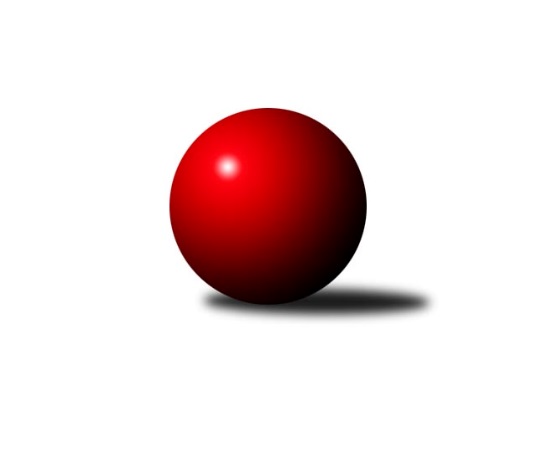 Č.1Ročník 2017/2018	16.9.2017Nejlepšího výkonu v tomto kole: 3486 dosáhlo družstvo: KK Lokomotiva Tábor2. KLM A 2017/2018Výsledky 1. kolaSouhrnný přehled výsledků:KK Lokomotiva Tábor	- TJ Start Rychnov n. Kn.	6:2	3486:3346	15.0:9.0	16.9.TJ Sokol Kdyně	- SKK Bohušovice	6:2	3338:3199	16.0:8.0	16.9.TJ Dynamo Liberec	- Vltavan Loučovice	7:1	3203:3181	14.5:9.5	16.9.KK SDS Sadská	- TJ Červený Kostelec  	4:4	3295:3252	12.5:11.5	16.9.KK Kosmonosy 	- TJ Slovan Karlovy Vary	7:1	3363:3271	13.0:11.0	16.9.TJ Kuželky Česká Lípa 	- SKK Rokycany ˝B˝	7:1	3148:3051	15.0:9.0	16.9.Tabulka družstev:	1.	TJ Kuželky Česká Lípa	1	1	0	0	7.0 : 1.0 	15.0 : 9.0 	 3148	2	2.	TJ Dynamo Liberec	1	1	0	0	7.0 : 1.0 	14.5 : 9.5 	 3203	2	3.	KK Kosmonosy	1	1	0	0	7.0 : 1.0 	13.0 : 11.0 	 3363	2	4.	TJ Sokol Kdyně	1	1	0	0	6.0 : 2.0 	16.0 : 8.0 	 3338	2	5.	KK Lokomotiva Tábor	1	1	0	0	6.0 : 2.0 	15.0 : 9.0 	 3486	2	6.	KK SDS Sadská	1	0	1	0	4.0 : 4.0 	12.5 : 11.5 	 3295	1	7.	TJ Červený Kostelec	1	0	1	0	4.0 : 4.0 	11.5 : 12.5 	 3252	1	8.	TJ Start Rychnov n. Kn.	1	0	0	1	2.0 : 6.0 	9.0 : 15.0 	 3346	0	9.	SKK Bohušovice	1	0	0	1	2.0 : 6.0 	8.0 : 16.0 	 3199	0	10.	TJ Slovan Karlovy Vary	1	0	0	1	1.0 : 7.0 	11.0 : 13.0 	 3271	0	11.	Vltavan Loučovice	1	0	0	1	1.0 : 7.0 	9.5 : 14.5 	 3181	0	12.	SKK Rokycany ˝B˝	1	0	0	1	1.0 : 7.0 	9.0 : 15.0 	 3051	0Podrobné výsledky kola:	 KK Lokomotiva Tábor	3486	6:2	3346	TJ Start Rychnov n. Kn.	Borek Jelínek *1	137 	 143 	 141 	129	550 	 2:2 	 566 	 151	134 	 140	141	Martin Holakovský	David Kášek	145 	 139 	 155 	125	564 	 3:1 	 508 	 127	103 	 138	140	Jarosla Šmejda	Karel Smažík	153 	 140 	 143 	138	574 	 3:1 	 528 	 154	122 	 124	128	Roman Kindl	Jaroslav Mihál	162 	 136 	 154 	149	601 	 2:2 	 600 	 145	133 	 155	167	David Urbánek	Ladislav Takáč	151 	 151 	 141 	141	584 	 2:2 	 598 	 163	135 	 174	126	Vojta Šípek	Petr Chval *2	168 	 142 	 156 	147	613 	 3:1 	 546 	 126	170 	 128	122	Martin Čihákrozhodčí: střídání: *1 od 31. hodu Ladislav Takáč, *2 od 31. hodu Jaroslav MihálNejlepší výkon utkání: 613 - Petr Chval	 TJ Sokol Kdyně	3338	6:2	3199	SKK Bohušovice	Viktor Pytlík	146 	 162 	 138 	134	580 	 3:1 	 537 	 136	144 	 115	142	Martin Perníček	Jaroslav Kutil	135 	 170 	 134 	148	587 	 3:1 	 545 	 130	140 	 140	135	Milan Perníček	Václav Kuželík ml.	139 	 135 	 134 	135	543 	 4:0 	 505 	 125	127 	 127	126	Ladislav Šourek	Tomáš Timura	155 	 131 	 132 	111	529 	 1:3 	 546 	 127	137 	 142	140	Lukáš Dařílek	David Machálek	154 	 137 	 140 	134	565 	 4:0 	 507 	 134	127 	 119	127	Tomáš Svoboda	Jindřich Dvořák	126 	 122 	 131 	155	534 	 1:3 	 559 	 125	134 	 139	161	Jiří Semerádrozhodčí: Nejlepší výkon utkání: 587 - Jaroslav Kutil	 TJ Dynamo Liberec	3203	7:1	3181	Vltavan Loučovice	Zdeněk Pecina st.	137 	 115 	 137 	130	519 	 3:1 	 520 	 129	142 	 120	129	Robert Weis	Ladislav Wajsar st. st.	105 	 139 	 139 	137	520 	 1.5:2.5 	 527 	 121	124 	 145	137	Josef Gondek	Roman Žežulka	161 	 114 	 155 	121	551 	 2:2 	 538 	 149	115 	 125	149	Miroslav Suba	Josef Zejda ml.	132 	 156 	 117 	125	530 	 2:2 	 521 	 129	135 	 122	135	Jan Smolena	Ladislav Wajsar ml. ml.	133 	 135 	 135 	130	533 	 3:1 	 527 	 125	148 	 132	122	Libor Dušek	Vojtěch Pecina	120 	 149 	 139 	142	550 	 3:1 	 548 	 144	136 	 128	140	Miroslav Pešadíkrozhodčí: Nejlepší výkon utkání: 551 - Roman Žežulka	 KK SDS Sadská	3295	4:4	3252	TJ Červený Kostelec  	Aleš Košnar	134 	 140 	 140 	135	549 	 4:0 	 490 	 97	131 	 138	124	Petr Vaněk *1	Antonín Svoboda	131 	 146 	 121 	142	540 	 1:3 	 549 	 141	148 	 134	126	Štěpán Schuster	Martin Schejbal	133 	 134 	 132 	120	519 	 1:3 	 553 	 152	125 	 138	138	Jan Horn	Petr Miláček	138 	 130 	 145 	134	547 	 0.5:3.5 	 577 	 147	130 	 151	149	Martin Mýl	Václav Schejbal	137 	 149 	 147 	136	569 	 4:0 	 493 	 132	120 	 122	119	Pavel Novák	Tomáš Bek	162 	 133 	 121 	155	571 	 2:2 	 590 	 153	149 	 156	132	Ondřej Mrkosrozhodčí: střídání: *1 od 27. hodu Daniel BoudaNejlepší výkon utkání: 590 - Ondřej Mrkos	 KK Kosmonosy 	3363	7:1	3271	TJ Slovan Karlovy Vary	Tomáš Bajtalon	127 	 138 	 164 	141	570 	 2:2 	 552 	 136	134 	 133	149	František Průša	Jiří Vondráček	146 	 147 	 126 	122	541 	 2:2 	 523 	 118	134 	 136	135	Jaroslav Páv	Petr Novák	133 	 143 	 131 	130	537 	 3:1 	 511 	 130	124 	 135	122	Pavel Staša	Věroslav Říha	144 	 142 	 155 	126	567 	 3:1 	 536 	 127	133 	 132	144	Tomáš Beck st.	Luboš Beneš	142 	 138 	 138 	131	549 	 1:3 	 596 	 155	130 	 153	158	Václav Hlaváč st.	Dušan Plocek	136 	 134 	 148 	181	599 	 2:2 	 553 	 139	176 	 129	109	Václav Krýslrozhodčí: Nejlepší výkon utkání: 599 - Dušan Plocek	 TJ Kuželky Česká Lípa 	3148	7:1	3051	SKK Rokycany ˝B˝	Vladimír Ludvík	127 	 155 	 137 	136	555 	 3.5:0.5 	 511 	 127	127 	 130	127	Pavel Andrlík ml.	Marek Kyzivát	131 	 108 	 132 	120	491 	 1:3 	 542 	 125	126 	 138	153	Martin Maršálek	Petr Steinz	125 	 140 	 108 	142	515 	 2.5:1.5 	 489 	 125	109 	 126	129	Martin Prokůpek	Josef Rubanický	147 	 128 	 135 	139	549 	 3:1 	 498 	 114	144 	 122	118	Jan Kříž	Miroslav Malý	102 	 133 	 140 	130	505 	 2:2 	 501 	 112	138 	 125	126	Libor Bureš	Martin Najman	139 	 127 	 133 	134	533 	 3:1 	 510 	 130	124 	 121	135	Petr Fararozhodčí: Nejlepší výkon utkání: 555 - Vladimír LudvíkPořadí jednotlivců:	jméno hráče	družstvo	celkem	plné	dorážka	chyby	poměr kuž.	Maximum	1.	Jaroslav Mihál 	KK Lokomotiva Tábor	601.00	386.0	215.0	1.0	1/1	(601)	2.	David Urbánek 	TJ Start Rychnov n. Kn.	600.00	399.0	201.0	4.0	1/1	(600)	3.	Dušan Plocek 	KK Kosmonosy 	599.00	393.0	206.0	3.0	1/1	(599)	4.	Vojta Šípek 	TJ Start Rychnov n. Kn.	598.00	386.0	212.0	5.0	1/1	(598)	5.	Václav Hlaváč  st.	TJ Slovan Karlovy Vary	596.00	376.0	220.0	2.0	1/1	(596)	6.	Ondřej Mrkos 	TJ Červený Kostelec  	590.00	377.0	213.0	1.0	1/1	(590)	7.	Jaroslav Kutil 	TJ Sokol Kdyně	587.00	382.0	205.0	1.0	1/1	(587)	8.	Ladislav Takáč 	KK Lokomotiva Tábor	584.00	362.0	222.0	0.0	1/1	(584)	9.	Viktor Pytlík 	TJ Sokol Kdyně	580.00	379.0	201.0	5.0	1/1	(580)	10.	Martin Mýl 	TJ Červený Kostelec  	577.00	377.0	200.0	2.0	1/1	(577)	11.	Karel Smažík 	KK Lokomotiva Tábor	574.00	373.0	201.0	3.0	1/1	(574)	12.	Tomáš Bek 	KK SDS Sadská	571.00	378.0	193.0	0.0	1/1	(571)	13.	Tomáš Bajtalon 	KK Kosmonosy 	570.00	385.0	185.0	2.0	1/1	(570)	14.	Václav Schejbal 	KK SDS Sadská	569.00	367.0	202.0	1.0	1/1	(569)	15.	Věroslav Říha 	KK Kosmonosy 	567.00	394.0	173.0	1.0	1/1	(567)	16.	Martin Holakovský 	TJ Start Rychnov n. Kn.	566.00	370.0	196.0	1.0	1/1	(566)	17.	David Machálek 	TJ Sokol Kdyně	565.00	360.0	205.0	1.0	1/1	(565)	18.	David Kášek 	KK Lokomotiva Tábor	564.00	372.0	192.0	1.0	1/1	(564)	19.	Jiří Semerád 	SKK Bohušovice	559.00	375.0	184.0	2.0	1/1	(559)	20.	Vladimír Ludvík 	TJ Kuželky Česká Lípa 	555.00	335.0	220.0	1.0	1/1	(555)	21.	Václav Krýsl 	TJ Slovan Karlovy Vary	553.00	370.0	183.0	7.0	1/1	(553)	22.	Jan Horn 	TJ Červený Kostelec  	553.00	377.0	176.0	3.0	1/1	(553)	23.	František Průša 	TJ Slovan Karlovy Vary	552.00	390.0	162.0	3.0	1/1	(552)	24.	Roman Žežulka 	TJ Dynamo Liberec	551.00	386.0	165.0	6.0	1/1	(551)	25.	Vojtěch Pecina 	TJ Dynamo Liberec	550.00	351.0	199.0	3.0	1/1	(550)	26.	Luboš Beneš 	KK Kosmonosy 	549.00	350.0	199.0	3.0	1/1	(549)	27.	Josef Rubanický 	TJ Kuželky Česká Lípa 	549.00	356.0	193.0	0.0	1/1	(549)	28.	Štěpán Schuster 	TJ Červený Kostelec  	549.00	371.0	178.0	3.0	1/1	(549)	29.	Aleš Košnar 	KK SDS Sadská	549.00	386.0	163.0	1.0	1/1	(549)	30.	Miroslav Pešadík 	Vltavan Loučovice	548.00	345.0	203.0	0.0	1/1	(548)	31.	Petr Miláček 	KK SDS Sadská	547.00	376.0	171.0	0.0	1/1	(547)	32.	Lukáš Dařílek 	SKK Bohušovice	546.00	359.0	187.0	6.0	1/1	(546)	33.	Martin Čihák 	TJ Start Rychnov n. Kn.	546.00	381.0	165.0	6.0	1/1	(546)	34.	Milan Perníček 	SKK Bohušovice	545.00	370.0	175.0	4.0	1/1	(545)	35.	Václav Kuželík  ml.	TJ Sokol Kdyně	543.00	353.0	190.0	1.0	1/1	(543)	36.	Martin Maršálek 	SKK Rokycany ˝B˝	542.00	365.0	177.0	7.0	1/1	(542)	37.	Jiří Vondráček 	KK Kosmonosy 	541.00	365.0	176.0	7.0	1/1	(541)	38.	Antonín Svoboda 	KK SDS Sadská	540.00	352.0	188.0	8.0	1/1	(540)	39.	Miroslav Suba 	Vltavan Loučovice	538.00	359.0	179.0	3.0	1/1	(538)	40.	Martin Perníček 	SKK Bohušovice	537.00	345.0	192.0	2.0	1/1	(537)	41.	Petr Novák 	KK Kosmonosy 	537.00	362.0	175.0	2.0	1/1	(537)	42.	Tomáš Beck  st.	TJ Slovan Karlovy Vary	536.00	355.0	181.0	3.0	1/1	(536)	43.	Jindřich Dvořák 	TJ Sokol Kdyně	534.00	356.0	178.0	3.0	1/1	(534)	44.	Martin Najman 	TJ Kuželky Česká Lípa 	533.00	356.0	177.0	2.0	1/1	(533)	45.	Ladislav Wajsar ml.  ml.	TJ Dynamo Liberec	533.00	359.0	174.0	7.0	1/1	(533)	46.	Josef Zejda  ml.	TJ Dynamo Liberec	530.00	339.0	191.0	3.0	1/1	(530)	47.	Tomáš Timura 	TJ Sokol Kdyně	529.00	347.0	182.0	2.0	1/1	(529)	48.	Roman Kindl 	TJ Start Rychnov n. Kn.	528.00	349.0	179.0	6.0	1/1	(528)	49.	Josef Gondek 	Vltavan Loučovice	527.00	342.0	185.0	3.0	1/1	(527)	50.	Libor Dušek 	Vltavan Loučovice	527.00	363.0	164.0	4.0	1/1	(527)	51.	Jaroslav Páv 	TJ Slovan Karlovy Vary	523.00	364.0	159.0	9.0	1/1	(523)	52.	Jan Smolena 	Vltavan Loučovice	521.00	363.0	158.0	2.0	1/1	(521)	53.	Robert Weis 	Vltavan Loučovice	520.00	337.0	183.0	6.0	1/1	(520)	54.	Ladislav Wajsar st.  st.	TJ Dynamo Liberec	520.00	357.0	163.0	10.0	1/1	(520)	55.	Zdeněk Pecina  st.	TJ Dynamo Liberec	519.00	339.0	180.0	4.0	1/1	(519)	56.	Martin Schejbal 	KK SDS Sadská	519.00	353.0	166.0	5.0	1/1	(519)	57.	Petr Steinz 	TJ Kuželky Česká Lípa 	515.00	356.0	159.0	7.0	1/1	(515)	58.	Pavel Andrlík  ml.	SKK Rokycany ˝B˝	511.00	334.0	177.0	7.0	1/1	(511)	59.	Pavel Staša 	TJ Slovan Karlovy Vary	511.00	355.0	156.0	9.0	1/1	(511)	60.	Petr Fara 	SKK Rokycany ˝B˝	510.00	362.0	148.0	3.0	1/1	(510)	61.	Jarosla Šmejda 	TJ Start Rychnov n. Kn.	508.00	346.0	162.0	9.0	1/1	(508)	62.	Tomáš Svoboda 	SKK Bohušovice	507.00	359.0	148.0	7.0	1/1	(507)	63.	Ladislav Šourek 	SKK Bohušovice	505.00	340.0	165.0	4.0	1/1	(505)	64.	Miroslav Malý 	TJ Kuželky Česká Lípa 	505.00	346.0	159.0	9.0	1/1	(505)	65.	Libor Bureš 	SKK Rokycany ˝B˝	501.00	355.0	146.0	8.0	1/1	(501)	66.	Jan Kříž 	SKK Rokycany ˝B˝	498.00	332.0	166.0	4.0	1/1	(498)	67.	Pavel Novák 	TJ Červený Kostelec  	493.00	340.0	153.0	4.0	1/1	(493)	68.	Marek Kyzivát 	TJ Kuželky Česká Lípa 	491.00	343.0	148.0	7.0	1/1	(491)	69.	Martin Prokůpek 	SKK Rokycany ˝B˝	489.00	331.0	158.0	5.0	1/1	(489)Sportovně technické informace:Starty náhradníků:registrační číslo	jméno a příjmení 	datum startu 	družstvo	číslo startu12750	Miroslav Šuba	16.09.2017	Vltavan Loučovice	1x17690	Jan Kříž	16.09.2017	SKK Rokycany ˝B˝	1x11205	Jaroslav Šmejda	16.09.2017	TJ Start Rychnov n. Kn.	1x16813	Martin Čihák	16.09.2017	TJ Start Rychnov n. Kn.	1x1830	Petr Steinz	16.09.2017	TJ Kuželky Česká Lípa 	1x3672	František Průša	16.09.2017	TJ Slovan Karlovy Vary	1x16350	Martin Perníček	16.09.2017	SKK Bohušovice	1x2163	Zdeněk Pecina st.	16.09.2017	TJ Dynamo Liberec	1x
Hráči dopsaní na soupisku:registrační číslo	jméno a příjmení 	datum startu 	družstvo	Program dalšího kola:2. kolo23.9.2017	so	10:00	SKK Bohušovice - TJ Kuželky Česká Lípa 	23.9.2017	so	10:00	TJ Start Rychnov n. Kn. - TJ Sokol Kdyně	23.9.2017	so	14:00	TJ Červený Kostelec   - KK Lokomotiva Tábor	23.9.2017	so	14:00	TJ Slovan Karlovy Vary - KK SDS Sadská	23.9.2017	so	14:00	Vltavan Loučovice - KK Kosmonosy 	Nejlepší šestka kola - absolutněNejlepší šestka kola - absolutněNejlepší šestka kola - absolutněNejlepší šestka kola - absolutněNejlepší šestka kola - dle průměru kuželenNejlepší šestka kola - dle průměru kuželenNejlepší šestka kola - dle průměru kuželenNejlepší šestka kola - dle průměru kuželenNejlepší šestka kola - dle průměru kuželenPočetJménoNázev týmuVýkonPočetJménoNázev týmuPrůměr (%)Výkon1xJaroslav MihálTábor6011xDušan PlocekKosmonosy108.515991xDavid UrbánekRychnov6001xOndřej MrkosČ. Kostelec108.145901xDušan PlocekKosmonosy5991xVáclav Hlaváč st.Karlovy Vary107.965961xVojta ŠípekRychnov5981xJaroslav MihálTábor107.836011xVáclav Hlaváč st.Karlovy Vary5961xDavid UrbánekRychnov107.656001xOndřej MrkosČ. Kostelec5901xVladimír LudvíkČ. Lípa107.48555